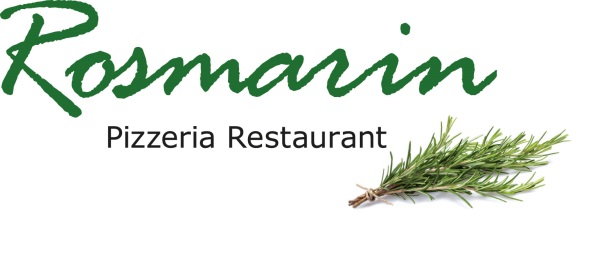 Öffnungszeiten Küche Orario d’apertura cucina12.00 – 14.00     17.30 – 22.00Herzlich Willkommen im Rosmarin,
Un caro benvenuto al Rosmarin,unser Küchenteam rund um Küchenchef Freddy Burgmann freut sich Sie mit unseren frisch zubereiteten Gerichten aus regionalen Produkten zu verwöhnen. 
I nostri cuochi e il chef di cucina Freddy Burgmann sono lieti di offrirvi un piacere con i nostri piatti preparati al momento con prodotti freschi e regionali.
Das gesamte Team wünscht Guten Appetit
Tutto il team augura buon appetito
Fingerfood - Tapas – Stuzzichini	101	Vier halbe, kross gebratene,  “Black Tiger”  Riesengarnelen  		Quattro mezze gamberi “Black Tiger” grigliati 	4,00 	102 	Sechs gebackene Butterfly Garnelen  
Sei gamberi fritti “Butterfly”	4,50	103	“Buffalo Chicken Wings”		Vier Stück von leicht pikanten, frittierten Hühnerflügel 
	Quattro pezzi di alette di pollo fritte	4,00 	104	“Mexikan Chilli”
Vier kleine gebackene, mit Cheddar gefüllte Paprikas 				Quattro peperoncini fritti, ripieni di formaggio cheddar	3,50 	105	Vier Mal Kirschmozzarella im Speckmantel kross gebraten		 	Quattro mozzarelline grigliate in mantello di speck	3,00 	106	Hausgemachte, mit Kraut und Karotte gefüllte Frühlingsrolle		 	Involtino primavera vegetariano fatto in casa	4,50 	107	Frittierte Kartoffelspalten mit mexikanischer Panade		 	Spicchi di patate fritte alla messicana	3,00 Alle Fingerfood werden mit Sauerrahmdipp, Cocktailsauce und Sauce Süß Sauer, serviertTutti i stuzzichini vengono serviti con salsa agrodolce, salsa rosa e salsa alla panna acida
Kalte Vorspeisen – Antipasti freddi	300		Rindercarpaccio auf Rucolabeet und Parmesansplitter, 
mit Balsamicoreduktion garniert			Carpaccio di manzo su rucola e scaglie di grana
con riduzione al balsamico 	8,90 	301 	Frische Büffelmozzarella mit Tomatenscheiben
an Basilikumpesto fein garniert
Mozzarella di buffala con pomodori freschi
e pesto al basilico	10,50	302	Bis vom hausgeräuchertem Lachs, Tartar und Carpaccio,
auf kleinem Salatbouquette mit Orangenvinagrette,
dazu Toastbrot und Butter 	
Bis di salmone affumicato in casa, tartar e carpaccio,
su insalatina con vinaigrette d’arancia, pane tostato e burro	13,50 	303	Tiroler Vorspeisenteller		Geräucherte Kaminwurze, Markenspeck und Almkäse					Antipasto Tirolese,
		salsiccia affumicata, speck nostrano e formaggio di malga	9,50 	304	Einheimischer Markenspeck auf dem Brettl,
serviert mit Apfelkren und Saurem				Speck nostrano sul tagliere di legno, 
servito con rafano, cetriolo e peperoni	9,50 	305	Almkäse vom „Eggemoa Hof“  und „Hochgruber Hof“ 
beide aus Mühlwald, serviert mit Feigensenf
	Misto di formaggi dal maso “Eggemoa” 
e dal maso “Hochgruber” di selva di molini, 		servito con mostarda ai  ficchi	13,50 	306	“Ahrntaler Graukäse” mit Zwiebelringen und Apfelessig		Formaggio grigio della Valle Aurina con cipolla,
		marinato con aceto di mela	8,50 	307	Frische Honigmelone mit rohem Schinken „San Daniele“		Prosciutto Crudo “San Daniele” con melone	11,00 Aus dem Suppentopf – le minestre	402	Zwei Tiroler Speckknödel in der klaren Suppe serviert		Due canederli di speck tirolesi serviti nel brodo 	6,80 	403	Ahrntaler Graukäsepressknödel in der klaren Consomme
Canederli pressati al formaggio grigio della Valle Aurina 
servito nel brodo	6,50
Warme Vorspeisen - Primi piatti
	405	Dreierlei vom Knödel (Spinat, Käse und Steinpilze)
in zerlassener Butter und geriebenem Parmesankäse 			Tris di canederli (spinaci, formaggio e porcini)
in burro fuso e parmigiano grattugiato	 8,80 	406	Hausgemachte Schlutzkrapfen			Teigtaschen gefüllt mit Spinat und Topfen,			serviert in zerlassener Butter und geriebenen Parmesankäse				“Schlutzkrapfen della Valle Aurina”			Mezzelune fatte in casa ripiene di spinaci			servite con burro fuso e parmigiano grattugiato	Vorsp./piccolo	7,80 					11,50	408	Hausgemachte “Spinatspazlan” in Schinken-Rahmsauce				Gnocchetti di spinaci fatti in casa
in salsa alla panna e prosciutto 	Vorsp./ piccolo	6,80 					   9,00	410		Risotto mit gemischtem Gemüse der Saison
		und gegrilltem Zanderfilet			Risotto alle verdure 			con filetto di luccio grigliato	Vorsp./ piccolo	8,50 					 12,80	412	Hausgemachte Kartoffelnocken
mit geschmorten Cocktailtomaten und frischem Basilikum			Gnocchi di patate fatti in casa 
in salsa al pomodoro e basilico fresco	Vorsp./ piccolo	7,50 					   9,80	414	Hausgemachte Eierbandnudeln 
mit frischen Pfifferlingen
	Tagliatelle fatte in casa 
con finferli freschi	Vorsp./ piccolo	8,00 					   11,80	416	Nudelpfanne Rosmarin 			(Penne in Tomatensauce, Oliven, Salamino, Feta und  Parmesan)	 			Padella di pasta Rosmarin				(penne al pomodoro, olive, salamino, feta e parmigiano) 	Vorsp./ piccolo	7,50 					    9,80	418	Nudelpfanne „Gärtnerin“			(Penne in Tomatensauce, gemischtem Gemüse und Mozzarella)					Padella di pasta alla “giardiniera”				(penne al pomodoro con verdure miste e mozzarella) 	Vorsp./ piccolo	7,50 					    9,80	420	Hausgemachte Eierbandnudel 
mit handgeschnittenem Ragout vom Hirsch			Tagliatelle fatte in casa con ragù di cervo	Vorsp./ piccolo	8,50 					 12,80	422	Schwarze Spaghetti mit geschmorten
Cocktailtomaten und Riesengarnelen auf Saffranbeet				Spaghetti al nero di seppie con pomodorini
e gamberi su specchio di zafferano	Vorsp./ piccolo	8,50 				.	 13,50	424		Lasagne nach Bologneser Art vom Rohr				Lasagne alla bolognese al forno	Vorsp./ piccolo	6,50 					   8,80	426	Spahetti oder/o penne				- alla Carbonara
- mit Tomatensauce – salsa al pomodoro 			- mit Fleischsauce  – al ragù			- mit Olivenöl, Knoblauch und Chilli –  aglio, olio e peperoncino	Vorsp./ piccolo	6,80 					   8,50
Hauptspeisen – secondi piatti502	Gemischter Grillteller		verschiedene Fleischsorten mit frischem, gegrilltem 
Marktgemüse und frittierten Kartoffelspalten
Grigliata mista, vari tipi di carne ai ferri
con verdure grigliate e spicchi di patate fritte	21,50 503	Tagliata vom Irischen Weiderind 
auf Rucolabeet und Parmesansplitter 
garniert mit Balsamico Reduktion, 
dazu frisches, gegrilltes Marktgemüse			Tagliata di Controfiletto di manzo Irlandese
su insalata di rucola e scaglie di grana guarnito con 
riduzione di balsamico, servito con verdura grigliata		23,00 504	Klassisches Wienerschnitzel vom heimischen Kalb
mit Preiselbeermarmelade und Pommes Frites
Cotoletta alla Milanese con patate fritte 
e marmellata ai mirtilli rossi	16,00 505		Herzhaftes Rindsgulasch in eigener Sauce, 
dazu frische Polenta
Gulasch di manzo in salsa propria
con polenta fresca	16,00506		Polenta mit gegrillter Bratwurst (250 gr.) 
und frischen Pfifferlingen
Polenta con salsiccia grigliata (250gr.)
	e finferli freschi	15,50
	507	Schweinshaxe vom Rohr mit
gedünstetem Kraut nach Tiroler Art und Petersilienkartoffel
Stinco di maiale al forno con crauti stufati alla Tirolese
e patate prezzemolate	14,50	508	Rinderfiletsteak vom Argentinischen Weiderind 
mit frischem Marktgemüse vom Grill
und herzhaften Röstkartoffel 			Filetto di manzo Argentino  
con verdura fresca grigliata e patate rosolate	300 gr	28,50	509	Rinderfiletsteak vom Argentinischen Weiderind (300 gr.)
in klassischer Pfeffersauce „Madagascar“ 			mit Reis Pilaf und gekochtem Buttergemüse		Filetto di manzo Argentino (300 gr.) 
in salsa classica al pepe  “Madagascar” 			con riso pilaf e verdura lessa al burro	 300 gr	28,50	510	Marktfrisches Gemüse der Saison vom Grill 
mit gegrillter Scamorza, dazu frittierte Kartoffelspalten
Verdura grigliata mista con scamorza e 
spicchi di patate fritte	18,50 	511	Gegrillte “Black Tiger” Riesengarnelen auf dem Spieß
in leichter Cognacsauce, dazu frischer Blattspinat 
und gekochte Petersilienkartoffeln	     
Gamberi “Black Tiger” grigliati su spiedino
in salsa leggera al cognac, come contorno spinaci freschi
e patate prezzemolate		18,50	512	Gebratenes Zanderfilet nach mediterraner Art		mit frischem Blattspinat und Petersilienkartoffel		Filetto di Luccio grigliato al mediterraneo,		con spinaci freschi e patate prezzemolate	 18,90 Salate und Drauflagen – Le  insalatone	601	Kleiner Salat, bunt gemischt					Insalata mista piccola	4,50 	602	Mittlerer Salat, bunt gemischt			Insalata mista media	7,50 	603	Großer Salat, bunt gemischt  			Insalatona grande mista 	9,50 	604	+ Körnermischung	 		+ Mix di cereali	+ 1,00 

	605	+ Kross gebratene „Black Tiger“ Riesengarnelen			+ Gamberi “Black Tiger” ai ferri 	+ 6,00 	606	+ In Knusperpanade frittierte Hühnerbruststreifen 	+ Strisce di pollo impanate	+ 5,00 	607	+ Griechischer Feta Käse und schwarze Oliven			+ Formaggio greco “Feta” e olive nere	+ 4,00 	608	+ Gegrillte Rinderfiletspitzen			+ Punti di filetto di manzo ai ferri	+ 13,00 

	609	+ Camembert vom Grill			+ Camombert ai ferri	+ 4,00 	610	Balsamico Vinaigrette – Vinaigrette al balsamico	611	Joghurtdressing – Salsa allo joghurt	612	Salsa rosa		 
Und zum Schluss was Süßes – Per finire un dolce701	Zweierlei vom Schokoladenmousse 
mit Früchten garniert	 		Bis di mousse al cioccolato 
guarnito con frutta fresca	5,50702	Zitronensorbet mit Prosecco und Vodka	 			Sorbetto al limone con prosecco e vodka	4,50703	Hausgemachtes Tiramisù	 		Tiramisù fatto in casa	 5,50 704      	Vanilleeis mit heißen Himbeeren	      
Gelato alla vaniglia con lamponi caldi	5,80 706		Hausgemachtes Panna Cotta 
an feinem Himbeerspiegel
Panna cotta fatta in casa 
con specchio di salsa ai lamponi	4,50 
	707		Schwarzer oder weißer Eistrüffel “bindi”
Tartufo nero o bianco “bindi”	5,00 
	709		Lauwarmer Apfelstrudel mit Vanilleeis		Strudel di mela tiepido con gelato alla vaniglia	5,00 710	Frischer Fruchtsalat mit Vanilleeis		Macedonia fresca con gelato alla vaniglia 	 6,50 708	Frische Ananas mit Zitroneneis
Ananas fresca con gelato al limone	6,00711	Affogato al cafè
Eine Kugel Vanilleeis im Kaffee 	3,50 